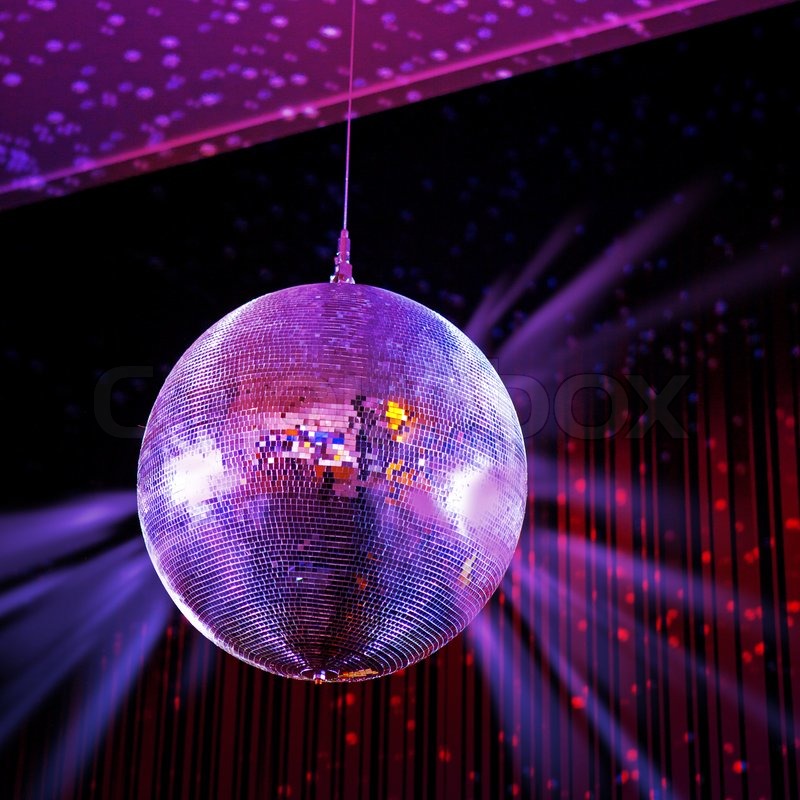 THE GLITTER BALL CHARITY EVENINGFRIDAY 8TH SEPTEMBER 7-11PMALEXANDRA PUB GRANGETOWN                         TICKETS £8 CARERS £4                     EVENING DRESS OPTIONAL						RAFFLE  	TOMBOLA	BINGO	DISCO	BUFFETWITH SPECIAL GUEST SINGER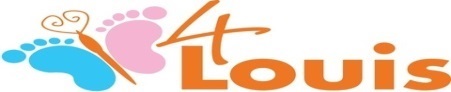 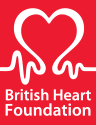 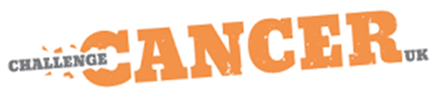 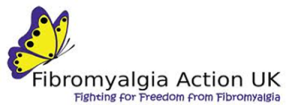 For information and tickets email sandra67parkinson@yahoo.com or jodiewilliams2012@yahoo.co.uk                                                   